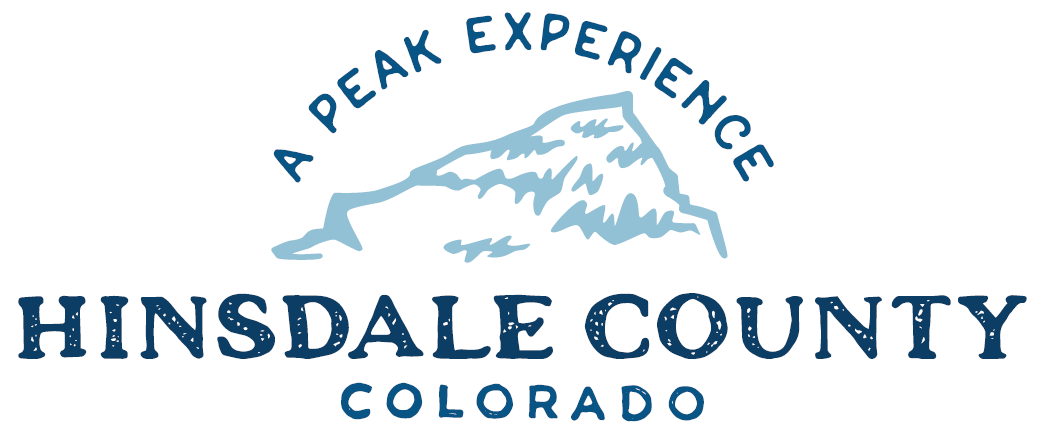 BOARD OF COUNTY COMMISSIONERS WORKSHOP & MEETINGCoursey Annex, 311 N. Henson St., Lake CityWednesday, February 15, 2023 – 8 a.m.AGENDA 8 AM		OPEN DISCUSSION8:30 AM         WORKSHOP 	Discuss Deer Lakes with Dayle Funka, District Ranger, Grand Mesa, Uncompahgre and Gunnison National Forest and Brandon Diamond and Other Colorado Parks and Wildlife RepresentativesDiscuss Letter of Support for National Forest Foundation Laura Jane Musser Grant ApplicationDiscuss Colorado Parks and Wildlife Impact Assistance Grant ApplicationDiscuss Cooperative Forest Road Agreement with San Juan National ForestDiscuss Amended Off-Highway Vehicle (OHV) OrdinanceDiscuss Request for Proposals and Qualifications (RFP/Q) for CR 30 Bike Lane Installation and Chip and Seal Overlay Design ServicesDiscuss Letter of Intent to Participate in the Hinsdale County Multi-Jurisdictional Hazard Mitigation Plan EffortDiscuss Funding Match Commitment Letter and Related Documents for Hazard Mitigation Assistance Planning GrantDiscuss County Coalition Updated Intergovernmental Agreement (IGA) for Conservation of Native Fish Populations including the Cutthroat Trout, Chub and Sucker in the Rio Grande River WatershedDiscuss Backcountry Search and Rescue (BSAR) Flexible Fund Grant Program ApplicationDiscuss Wolf Restoration Program Comment LetterDiscuss Amended Hinsdale County Operating Plan with Colorado Division of Fire Prevention and ControlDiscuss Amended Professional Services Contract with EMS Physician Advisor Dr. Gina CarrDiscuss Letter of Support to Hinsdale County Historical Society for Historic Rail Car 211 Grant ApplicationsDiscuss County Jeep Use with Tara Hardy, Director, Silver Thread Public Health DistrictCLOSE COMMISSIONER WORKSHOPOPEN COMMISSIONER’S REGULAR MEETINGOpen Proposals for Design and Construction Documents for County Operations Building		Pledge of Allegiance Modifications to the AgendaApproval of the AgendaCITIZEN COMMENTS FROM THE FLOORREGULAR AGENDAConsider Letter of Support for National Forest Foundation Laura Jane Musser Grant ApplicationConsider Colorado Parks and Wildlife Impact Assistance Grant ApplicationConsider Cooperative Forest Road Agreement with San Juan National ForestConsider Amended OHV OrdinanceConsider RFP/Q for CR 30 Bike Lane Installation and Chip and Seal Overlay Design ServicesConsider Letter of Intent to Participate in the Hinsdale County Multi-Jurisdictional Hazard Mitigation Plan EffortConsider Funding Match Commitment Letter and Related Documents for Hazard Mitigation Assistance Planning GrantConsider County Coalition Updated IGA for Conservation of  Native Fish Populations including the Cutthroat Trout, Chub and Sucker in the Rio Grande River Watershed Consider BSAR Flexible Fund Grant Program ApplicationConsider Wolf Restoration Program Comment LetterConsider Amended Hinsdale County Operating Plan with Colorado Division of Fire Prevention and ControlConsider Amended Professional Services Contract with EMS Physician Advisor Gina CarrConsider Letter of Support to Hinsdale County Historical Society for Historic Rail Car 211 Grant ApplicationsTREASURER’S REPORTPRESENTATION OF BILLS TO BE PAID ADJOURN MEETINGPM 	RE-CONVENE WORKSHOPDiscuss Colorado Parks and Wildlife/National Parks Service Lake San Cristobal Boat Inspection ProgramRegister in advance for this meeting:https://us02web.zoom.us/meeting/register/tZYvd-mtqDgsE92_RRsWTMm9WWz_nkBgVjCg After registering, you will receive a confirmation email containing information about joining the meeting.Times stated are approximate and the agenda may be modified as necessary at the discretion of the Board.  The next Commissioner’s meeting is a workshop and meeting scheduled for Wednesday, March 1, 2023, unless otherwise noted at the Coursey Annex, 311 N. Henson Street, Lake City, CO  81235.Two or more Hinsdale County Commissioners may attend the Town of Lake City Board of Trustees Meeting on Wednesday, February 15, 2023, at 5:30 p.m.